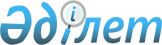 Көкпекті аудандық мәслихатының 2022 жылғы 27 желтоқсандағы № 28-2 "2023-2025 жылдарға арналған Көкпекті аудандық бюджеті туралы" шешіміне өзгерістер енгізу туралыАбай облысы Көкпекті аудандық мәслихатының 2023 жылғы 11 тамыздағы № 5-2 шешімі
      Көкпекті аудандық мәслихаты ШЕШТІ:
      1. Көкпекті аудандық мәслихатының "2023-2025 жылдарға арналған Көкпекті аудандық бюджеті туралы" 2022 жылғы 27 желтоқсандағы № 28-2 шешіміне мынадай өзгерістер енгізілсін:
      1-тармақ жаңа редакцияда жазылсын: 
      "1. 2023-2025 жылдарға арналған Көкпекті аудандық бюджеті тиісінше 1, 2 және 3-қосымшаларға сәйкес, соның ішінде 2023 жылға мынадай көлемдерде бекітілсін:
      1) кірістер - 7 254 638,9 мың теңге:
      салық түсімдер - 887 173,1 мың теңге;
      салықтық емес түсімдер - 13 378,9 мың теңге;
      негізгі капиталды сатудан түсетін түсімдер - 6 875,0 мың теңге;
      трансферттер түсімі - 6 347 211,9 мың теңге;
      2) шығындар - 7 565 398,5 мың теңге;
      3) таза бюджеттік кредиттеу - 23 779,9 мың теңге:
      бюджеттік кредиттер - 67 126,9 мың теңге;
      бюджеттік кредиттерді өтеу - 43 347,0 мың теңге;
      4) қаржы активтерімен операциялар бойынша сальдо - 0,0 мың теңге:
      қаржы активтерін сатып алу - 0,0 мың теңге;
      мемлекеттің қаржы активтерін сатудан түсетін түсімдер – 0,0 мың теңге;
      5) бюджет тапшылығы (профициті) - -334 539,5 мың теңге;
      6) бюджет тапшылығын қаржыландыру (профицитін пайдалану) – 334 539,5 мың теңге:
      қарыздар түсімі - 62 100,0 мың теңге;
      қарыздарды өтеу - 43 347,0 мың теңге;
      бюджет қаражатының пайдаланылатын қалдықтары – 315 786,5 мың теңге.";
      көрсетілген шешімнің 1, 4, 5, 8 - қосымшалары осы шешімнің 1, 2, 3, 4 -қосымшаларына сәйкес жаңа редакцияда жазылсын.
      2. Осы шешім 2023 жылғы 1 қаңтардан бастап қолданысқа енгізіледі. 2023 жылға арналған аудандық бюджет 2023 жылға арналған облыстық бюджеттен берілетін ағымдағы нысаналы трансферттер 2023 жылға арналған облыстық бюджеттен берілетін нысаналы даму трансферттері 2023 жылға арналған бюджеттік бағдарламалар тізбесі
					© 2012. Қазақстан Республикасы Әділет министрлігінің «Қазақстан Республикасының Заңнама және құқықтық ақпарат институты» ШЖҚ РМК
				
      Көкпекті аудандық мәслихатының төрағасы 

Т. Сарманов
Көкпекті аудандық
мәслихатының 2023 жылғы 11
тамыздағы
№ 5-2 шешіміне
1 қосымша
Көкпекті аудандық
мәслихатының
2022 жылғы 27 желтоқсандағы
№ 28-2 шешіміне
1 қосымша
Санаты
Санаты
Санаты
Санаты
Санаты
Сыныбы
Сыныбы
Сыныбы
Сыныбы
Кіші сыныбы
Кіші сыныбы
Кіші сыныбы
Атауы
Сомасы (мың теңге)
1
2
3
4
5
І.Кірістер
7 254 638,9
1
Салықтық түсімдер
887 173,1
01
Табыс салығы
465 254,4
1
Корпоративтік табыс салығы
32 995,0
2
Жеке табыс салығы
432 259,4
03
Әлеуметтiк салық
360 942,7
1
Әлеуметтік салық
360 942,7
04
Меншiкке салынатын салықтар
42 646,0
1
Мүлiкке салынатын салықтар
40 496,0
5
Бірыңғай жер салығы
2 150,0
05
Тауарларға, жұмыстарға және қызметтерге салынатын iшкi салықтар
15 549,0
2
Акциздер
2 349,0
3
Табиғи және басқа да ресурстарды пайдаланғаны үшiн түсетiн түсiмдер
8 500,0
4
Кәсiпкерлiк және кәсiби қызметтi жүргiзгенi үшiн алынатын алымдар
4 700,0
5
Ойын бизнесіне салық
0,0
08
Заңдық маңызы бар әрекеттерді жасағаны және (немесе) оған уәкілеттігі бар мемлекеттік органдар немесе лауазымды адамдар құжаттар бергені үшін алынатын міндетті төлемдер
2 781,0
1
Мемлекеттік баж
2 781,0
2
Салықтық емес түсiмдер
13 378,9
01
Мемлекеттік меншіктен түсетін кірістер
1 026,0
5
Мемлекет меншігіндегі мүлікті жалға беруден түсетін кірістер
981,0
7
Мемлекеттік бюджеттен берілген кредиттер бойынша сыйақылар
45,0
03
Мемлекеттік бюджеттен қаржыландырылатын мемлекеттік мекемелер ұйымдастыратын мемлекеттік сатып алуды өткізуден түсетін ақша түсімдері
88,0
1
Мемлекеттік бюджеттен қаржыландырылатын мемлекеттік мекемелер ұйымдастыратын мемлекеттік сатып алуды өткізуден түсетін ақша түсімдері
88,0
04
Мемлекеттік бюджеттен қаржыландырылатын, сондай-ақ Қазақстан Республикасы Ұлттық Банкінің бюджетінен (шығыстар сметасынан) қамтылатын және қаржыландырылатын мемлекеттік мекемелер салатын айыппұлдар, өсімпұлдар, санкциялар, өндіріп алулар
455,0
1
Мұнай секторы ұйымдарынан және Жәбірленушілерге өтемақы қорына түсетін түсімдерді қоспағанда, мемлекеттік  бюджеттен қаржыландырылатын, сондай-ақ Қазақстан Республикасы Ұлттық Банкінің бюджетінен (шығыстар сметасынан) қамтылатын және қаржыландырылатын мемлекеттік мекемелер салатын айыппұлдар, өсімпұлдар, санкциялар, өндіріп алулар
455,0
06
Басқа да салықтық емес түсiмдер
11 809,9
1
Басқа да салықтық емес түсiмдер
11 809,9
3
Негізгі капиталды сатудан түсетін түсімдер
6 875,0
03
Жердi және материалдық емес активтердi сату
6 875,0
1
Жерді сату
6 875,0
2
Материалдық емес активтерді сату
0,0
4
Трансферттердің түсімдері
6 347 211,9
01
Төмен тұрған мемлекеттiк басқару органдарынан трансферттер
0,0
3
Аудандық маңызы бар қалалардың, ауылдардың, кенттердің, ауылдық округтардың бюджеттерінен трансферттер
0,0
02
Мемлекеттiк басқарудың жоғары тұрған органдарынан түсетiн трансферттер
6 347 211,9
2
Облыстық бюджеттен түсетiн трансферттер
6 347 211,9
Функционалдық топ
Функционалдық топ
Функционалдық топ
Функционалдық топ
Функционалдық топ
Функционалдық топ
Функционалдық кіші топ
Функционалдық кіші топ
Функционалдық кіші топ
Функционалдық кіші топ
Функционалдық кіші топ
Бюджеттік бағдарламалардың әкімшісі
Бюджеттік бағдарламалардың әкімшісі
Бюджеттік бағдарламалардың әкімшісі
Бюджеттік бағдарламалардың әкімшісі
Бағдарлама
Бағдарлама
Бағдарлама
Атауы
Сомасы (мың теңге)
1
2
3
4
5
6
ІІ. Шығындар
7 565 398,5
01
Жалпы сипаттағы мемлекеттiк қызметтер
785 535,3
1 
Мемлекеттiк басқарудың жалпы функцияларын орындайтын өкiлдi, атқарушы және басқа органдар
287 880,1
112
Аудан (облыстық маңызы бар қала) мәслихатының аппараты
45 880,0
001
Аудан (облыстық маңызы бар қала) мәслихатының қызметін қамтамасыз ету жөніндегі қызметтер
45 880,0
003
Мемлекеттік органның күрделі шығыстары
0,0
122
Аудан (облыстық маңызы бар қала) әкімінің аппараты
242 000,1
001
Аудан (облыстық маңызы бар қала) әкімінің қызметін қамтамасыз ету жөніндегі қызметтер
217 519,0
003
Мемлекеттік органның күрделі шығыстары
4 493,0
107
Жергілікті атқарушы органның шұғыл шығындарға арналған резервінің есебінен іс-шаралар өткізу
0,0
113
Төменгі тұрған бюджеттерге берілетін нысаналы ағымдағы трансферттер
19 988,1
2
Қаржылық қызмет
73 811,0
452
Ауданның (облыстық маңызы бар қаланың) қаржы бөлімі
73 811,0
001
Ауданның (облыстық маңызы бар қаланың) бюджетін 
орындау және коммуналдық меншігін басқару саласындағы мемлекеттік саясатты іске асыру жөніндегі қызметтер
41 906,0
003
Салық салу мақсатында мүлікті бағалауды жүргізу
1 500,0
010
Жекешелендіру, коммуналдық меншікті басқару,  жекешелендіруден кейінгі қызмет және осыған байланысты дауларды  реттеу
857,0
018
Мемлекеттік органның күрделі шығыстары
0,0
028
Коммуналдық меншікке мүлік сатып алу
0,0
113
Төменгі тұрған бюджеттерге берілетін нысаналы ағымдағы трансферттер
29 548,0
5
Жоспарлау және статистикалық қызмет
36 179,0
453
Ауданның (облыстық маңызы бар қаланың) экономика және бюджеттік жоспарлау бөлімі
36 179,0
001
Экономикалық саясатты, мемлекеттік жоспарлау жүйесін қалыптастыру және дамыту саласындағы мемлекеттік саясатты іске асыру жөніндегі қызметтер
36 179,0
004
Мемлекеттік органның күрделі шығыстары
0,0
9
Жалпы сипаттағы өзге де мемлекеттiк қызметтер
387 665,2
454
Ауданның (облыстық маңызы бар қаланың) кәсіпкерлік және ауыл шаруашылығы бөлімі
47 479,0
001
Жергілікті деңгейде тұрғын үй-коммуналдық шаруашылығы, жолаушылар көлігі және автомобиль жолдары саласындағы мемлекеттік саясатты іске асыру жөніндегі қызметтер
47 479,0
007
Мемлекеттік органның күрделі шығыстары
0,0
495
Ауданның (облыстық маңызы бар қаланың) сәулет, құрылыс, тұрғын үй-коммуналдық шаруашылығы, жолаушылар көлігі және автомобиль жолдары бөлімі
340 186,2
001
Жергілікті деңгейде сәулет, құрылыс, тұрғын үй-коммуналдық шаруашылық, жолаушылар көлігі және автомобиль жолдары саласындағы мемлекеттік саясатты іске асыру жөніндегі қызметтер
69 736,8
003
Мемлекеттік органның күрделі шығыстары
387,3
113
Төменгі тұрған бюджеттерге берілетін нысаналы ағымдағы трансферттер
270 062,1
801
Ауданның (облыстық маңызы бар қаланың) жұмыспен қамту, әлеуметтік бағдарламалар және азаматтық хал актілерін тіркеу бөлімі
0,0
001
Жергілікті деңгейде жұмыспен қамту, әлеуметтік бағдарламалар және азаматтық хал актілерін тіркеу саласындағы мемлекеттік саясатты іске асыру жөніндегі қызметтер
0,0
003
Мемлекеттік органның күрделі шығыстары
0,0
032
Ведомстволық бағыныстағы мемлекеттік мекемелер мен ұйымдардың күрделі шығыстары
0,0
02
Қорғаныс
33 485,0
1
Әскери мұқтаждар
24 783,0
122
Аудан (облыстық маңызы бар қала) әкімінің аппараты
24 783,0
005
Жалпыға бірдей әскери міндетті атқару шеңберіндегі іс-шаралар
24 783,0
2
Төтенше жағдайлар жөнiндегi жұмыстарды ұйымдастыру
8 702,0
122
Аудан (облыстық маңызы бар қала) әкімінің аппараты
8 702,0
006
Аудан (облыстық маңызы бар қала) ауқымындағы төтенше жағдайлардың алдын алу және оларды жою
5 872,0
007
Аудандық (қалалық) ауқымдағы дала өрттерінің, сондай-ақ мемлекеттік өртке қарсы қызмет органдары құрылмаған елдi мекендерде өрттердің алдын алу және оларды сөндіру жөніндегі іс-шаралар
2 830,0
03
Қоғамдық тәртіп, қауіпсіздік, құқықтық, сот, қылмыстық-атқару қызметі
4 805,0
9
Қоғамдық тәртіп және қауіпсіздік саласындағы басқа да қызметтер
4 805,0
495
Ауданның (облыстық маңызы бар қаланың) тұрғын үй-коммуналдық шаруашылығы, жолаушылар көлігі және автомобиль жолдары бөлімі
4 805,0
019
Елдi мекендерде жол қозғалысы қауiпсiздiгін қамтамасыз ету
4 805,0
06
Әлеуметтiк көмек және әлеуметтiк қамсыздандыру
626 299,7
1
Әлеуметтiк қамсыздандыру
110 383,4
451
Ауданның (облыстық маңызы бар қаланың) жұмыспен қамту және әлеуметтік бағдарламалар бөлімі
110 383,4
005
Мемлекеттік атаулы әлеуметтік көмек
110 383,4
801
Ауданның (облыстық маңызы бар қаланың) жұмыспен қамту, әлеуметтік бағдарламалар және азаматтық хал актілерін тіркеу бөлімі
0,0
010
Мемлекеттік атаулы әлеуметтік көмек
0,0
2
Әлеуметтiк көмек
426 126,3
451
Ауданның (облыстық маңызы бар қаланың) жұмыспен қамту және әлеуметтік бағдарламалар бөлімі
426 126,3
002
Жұмыспен қамту бағдарламасы
72 436,0
004
Ауылдық жерлерде тұратын денсаулық сақтау, білім беру, әлеуметтік қамтамасыз ету, мәдениет, спорт және ветеринар мамандарына отын сатып алуға Қазақстан Республикасының заңнамасына сәйкес әлеуметтік көмек көрсету
37 040,0
006
Тұрғын үйге көмек көрсету
9 816,0
007
Жергілікті өкілетті органдардың шешімі бойынша мұқтаж азаматтардың жекелеген топтарына әлеуметтік көмек
44 866,0
010
Үйден тәрбиеленіп оқытылатын мүгедектігі бар балаларды материалдық қамтамасыз ету
1 118,0
014
Мұқтаж азаматтарға үйде әлеуметтiк көмек көрсету
197 648,0
017
Оңалтудың жеке бағдарламасына сәйкес мұқтаж мүгедектігі бар адамдарды протездік-ортопедиялық көмек, сурдотехникалық құралдар, тифлотехникалық құралдар, санаторий-курорттық емделу, мiндеттi гигиеналық құралдармен қамтамасыз ету, арнаулы жүрiп-тұру құралдары, жеке көмекшінің және есту бойынша мүгедектігі бар адамдарға қолмен көрсететiн тіл маманының қызметтері мен қамтамасыз ету
11 353,0
023
Жұмыспен қамту орталықтарының қызметін қамтамасыз ету
51 849,3
801
Ауданның (облыстық маңызы бар қаланың) жұмыспен қамту, әлеуметтік бағдарламалар және азаматтық хал актілерін тіркеу бөлімі
0,0
004
Жұмыспен қамту бағдарламасы
0,0
006
Ауылдық жерлерде тұратын денсаулық сақтау, білім беру, әлеуметтік қамтамасыз ету, мәдениет, спорт және ветеринар мамандарына отын сатып алуға Қазақстан Республикасының заңнамасына сәйкес әлеуметтік көмек көрсету
0,0
007
Тұрғын үйге көмек көрсету
0,0
009
Үйден тәрбиеленіп оқытылатын мүгедектігі бар балаларды материалдық қамтамасыз ету
0,0
011
Жергілікті өкілетті органдардың шешімі бойынша мұқтаж азаматтардың жекелеген топтарына әлеуметтік көмек
0,0
014
Мұқтаж азаматтарға үйде әлеуметтiк көмек көрсету
0,0
017
Мүгедектігі бар адамды оңалтудың жеке бағдарламасына сәйкес мұқтаж мүгедектігі бар адамдарды протездік-ортопедиялық көмек, сурдотехникалық, тифлотехникалық құралдармен, арнаулы жүрiп-тұру құралдармен, мiндеттi гигиеналық құралдармен қамтамасыз ету, сондай-ақ санаторий-курорттық емделу, есту бойынша мүгедектігі бар адамдарға қолмен көрсететiн тіл маманының, жеке көмекшінің қызметтерін ұсыну
0,0
023
Жұмыспен қамту орталықтарының қызметін қамтамасыз ету
0,0
9
Әлеуметтiк көмек және әлеуметтiк қамтамасыз ету салаларындағы өзге де қызметтер
89 790,0
451
Ауданның (облыстық маңызы бар қаланың) жұмыспен қамту және әлеуметтік бағдарламалар бөлімі
89 790,0
001
Жергілікті деңгейде халық үшін әлеуметтік бағдарламаларды жұмыспен қамтуды қамтамасыз етуді іске асыру саласындағы мемлекеттік саясатты іске асыру жөніндегі қызметтер
50 613,0
011
Жәрдемақыларды және басқа да әлеуметтік төлемдерді есептеу, төлеу мен жеткізу бойынша қызметтерге ақы төлеу
2 048,0
021
Мемлекеттік органның күрделі шығыстары
1 700,0
050
Қазақстан Республикасында мүгедектігі бар адамдардың құқықтарын қамтамасыз етуге және өмір сүру сапасын жақсарту
30 542,0
067
Ведомстволық бағыныстағы мемлекеттік мекемелер мен ұйымдардың күрделі шығыстары
4 887,0
801
Ауданның (облыстық маңызы бар қаланың) жұмыспен қамту, әлеуметтік бағдарламалар және азаматтық хал актілерін тіркеу бөлімі
0,0
018
Жәрдемақыларды және басқа да әлеуметтік төлемдерді есептеу, төлеу мен жеткізу бойынша қызметтерге ақы төлеу
0,0
050
Қазақстан Республикасында мүгедектігі бар адамдардың құқықтарын қамтамасыз етуге және өмір сүру сапасын жақсарту 
0,0
07
Тұрғын үй-коммуналдық шаруашылық
2 940 805,6
1
Тұрғын үй шаруашылығы
491 530,0
495
Ауданның (облыстық маңызы бар қаланың) сәулет, құрылыс, тұрғын үй-коммуналдық шаруашылығы, жолаушылар көлігі және автомобиль жолдары бөлімі
491 530,0
008
Мемлекеттік тұрғын үй қорын сақтауды ұйымдастыру
0,0
011
Азаматтардың жекелеген санаттарын тұрғын үймен қамтамасыз ету
461 930,0
033
Инженерлік-коммуникациялық инфрақұрылымды жобалау, дамыту және (немесе) жайластыру
29 600,0
2
Коммуналдық шаруашылық
2 441 275,6
495
Ауданның (облыстық маңызы бар қаланың) сәулет, құрылыс, тұрғын үй-коммуналдық шаруашылығы, жолаушылар көлігі және автомобиль жолдары бөлімі
2 441 275,6
016
Сумен жабдықтау және су бұру жүйесінің жұмыс істеуі
126 000,0
058
Ауылдық елді мекендердегі сумен жабдықтау және су бұру жүйелерін дамыту
2 315 275,6
3
Елді-мекендерді көркейту
8 000,0
495
Ауданның (облыстық маңызы бар қаланың) сәулет, құрылыс, тұрғын үй-коммуналдық шаруашылығы, жолаушылар көлігі және автомобиль жолдары бөлімі
8 000,0
025
Елді мекендердегі көшелерді жарықтандыру
8 000,0
029
Елді мекендерді абаттандыру мен көгалдандыру
0,0
08
Мәдениет, спорт, туризм және ақпараттық кеңістiк
507 244,3
1
Мәдениет саласындағы қызмет
244 823,0
457
Ауданның (облыстық маңызы бар қаланың) мәдениет, тілдерді дамыту, дене шынықтыру және спорт бөлімі
244 823,0
003
Мәдени-демалыс жұмысын қолдау
244 823,0
2
Спорт
29 884,0
457
Ауданның (облыстық маңызы бар қаланың) мәдениет, тілдерді дамыту, дене шынықтыру және спорт бөлімі
29 884,0
008
Ұлттық және бұқаралық спорт түрлерін дамыту
18 634,0
009
Аудандық (облыстық маңызы бар қалалық)  деңгейде спорттық жарыстар өткiзу
4 450,0
010
Әртүрлi спорт түрлерi бойынша аудан (облыстық маңызы бар қала)  құрама командаларының мүшелерiн дайындау және олардың облыстық спорт жарыстарына қатысуы
6 800,0
3
Ақпараттық кеңiстiк
79 575,0
456
Ауданның (облыстық маңызы бар қаланың) ішкі саясат бөлімі
30 300,0
002
Мемлекеттік ақпараттық саясат жүргізу жөніндегі қызметтер
30 300,0
457
Ауданның (облыстық маңызы бар қаланың) мәдениет, тілдерді дамыту, дене шынықтыру және спорт бөлімі
49 275,0
006
Аудандық (қалалық) кiтапханалардың жұмыс iстеуi
40 830,0
007
Мемлекеттiк тiлдi және Қазақстан халқының басқа да тiлдерін дамыту
8 445,0
9
Мәдениет, спорт, туризм және ақпараттық кеңiстiктi ұйымдастыру жөнiндегi өзге де қызметтер
152 962,3
456
Ауданның (облыстық маңызы бар қаланың) ішкі саясат бөлімі
64 835,0
001
Жергілікті деңгейде ақпарат, мемлекеттілікті нығайту және азаматтардың әлеуметтік сенімділігін қалыптастыру саласында мемлекеттік саясатты іске асыру жөніндегі қызметтер
38 427,0
003
Жастар саясаты саласында іс-шараларды іске асыру
24 358,0
006
Мемлекеттік органның күрделі шығыстары
2 050,0
032
Ведомстволық бағыныстағы мемлекеттік мекемелер мен ұйымдардың күрделі шығыстары
0,0
457
Ауданның (облыстық маңызы бар қаланың) мәдениет, тілдерді дамыту, дене шынықтыру және спорт бөлімі
88 127,3
001
Жергілікті деңгейде мәдениет, тілдерді дамыту, дене шынықтыру және спорт саласында мемлекеттік саясатты іске асыру жөніндегі қызметтер
56 365,3
014
Мемлекеттік органның күрделі шығыстары
1 398,0
032
Ведомстволық бағыныстағы мемлекеттік мекемелер мен ұйымдардың күрделі шығыстары
4 675,0
113
Төменгі тұрған бюджеттерге берілетін нысаналы ағымдағы трансферттер
25 689,0
10
Ауыл, су, орман, балық шаруашылығы, ерекше қорғалатын табиғи аумақтар, қоршаған ортаны және жануарлар дүниесін қорғау, жер қатынастары
88 510,0
6
Жер қатынастары
42 284,0
463
Ауданның (облыстық маңызы бар қаланың) жер қатынастары бөлімі
42 284,0
001
Аудан (облыстық маңызы бар қала) аумағында жер қатынастарын реттеу саласындағы мемлекеттік саясатты іске асыру жөніндегі қызметтер
33 390,0
006
Аудандардың, облыстық маңызы бар, аудандық маңызы бар қалалардың, кенттердiң, ауылдардың, ауылдық округтердiң шекарасын белгiлеу кезiнде жүргiзiлетiн жерге орналастыру
8 894,0
007
Мемлекеттік органның күрделі шығыстары
0,0
9
Ауыл, су, орман, балық шаруашылығы, қоршаған ортаны қорғау және жер қатынастары саласындағы басқа да қызметтер
46 226,0
453
Ауданның (облыстық маңызы бар қаланың) экономика және бюджеттік жоспарлау бөлімі
46 226,0
099
Мамандарға әлеуметтік қолдау көрсету жөніндегі шараларды іске асыру
46 226,0
11
Өнеркәсіп, сәулет, қала құрылысы және құрылыс қызметі
92 000,0
2
Сәулет, қала құрылысы және құрылыс қызметі
92 000,0
495
Ауданның (облыстық маңызы бар қаланың) сәулет, құрылыс, тұрғын үй-коммуналдық шаруашылығы, жолаушылар көлігі және автомобиль жолдары бөлімі
92 000,0
005
Аудан аумағының қала құрылысын дамытудың кешенді схемаларын және елді мекендердің бас жоспарларын әзірлеу
92 000,0
12
Көлiк және коммуникация
1 092 400,2
1
Автомобиль көлiгi
1 092 400,2
495
Ауданның (облыстық маңызы бар қаланың) сәулет, құрылыс, тұрғын үй-коммуналдық шаруашылығы, жолаушылар көлігі және автомобиль жолдары бөлімі
1 092 400,2
023
Автомобиль жолдарының жұмыс істеуін қамтамасыз ету
368 311,2
045
Аудандық,маңызы бар автомобиль жолдарын және елді-мекендердің көшелерін күрделі және орташа жөндеу
724 089,0
9
Көлiк және коммуникациялар саласындағы өзге де қызметтер
0,0
495
Ауданның (облыстық маңызы бар қаланың) сәулет, құрылыс, тұрғын үй-коммуналдық шаруашылығы, жолаушылар көлігі және автомобиль жолдары бөлімі
0,0
024
Кентiшiлiк (қалаiшiлiк), қала маңындағы, ауданiшiлiк қоғамдық жолаушылар тасымалдарын ұйымдастыру
0,0
13
Басқалар
571 540,0
3
Кәсiпкерлiк қызметтi қолдау және бәсекелестікті қорғау
0,0
495
Ауданның (облыстық маңызы бар қаланың) сәулет, құрылыс, тұрғын үй-коммуналдық шаруашылығы, жолаушылар көлігі және автомобиль жолдары бөлімі
0,0
055
2021 – 2025 жылдарға арналған кәсіпкерлікті дамыту жөніндегі ұлттық жоба шеңберінде индустриялық инфрақұрылымды дамыту
0,0
9
Басқалар
571 540,0
452
Ауданның (облыстық маңызы бар қаланың) қаржы бөлімі
5 000,0
012
Ауданның (облыстық маңызы бар қаланың) жергілікті атқарушы органының резерві
5 000,0
495
Ауданның (облыстық маңызы бар қаланың) сәулет, құрылыс, тұрғын үй-коммуналдық шаруашылығы, жолаушылар көлігі және автомобиль жолдары бөлімі
566 540,0
077
"Ауыл-Ел бесігі" жобасы шеңберінде ауылдық елді мекендердегі әлеуметтік және инженерлік инфрақұрылымдарды дамыту
443 508,0
079
"Ауыл-Ел бесігі" жобасы шеңберінде ауылдық елді мекендердегі әлеуметтік және инженерлік инфрақұрылымдарды дамыту
123 032,0
14
Борышқа  қызмет көрсету
56 544,0
1
Борышқа қызмет көрсету
56 544,0
452
Ауданның (облыстық маңызы бар қаланың) қаржы бөлімі
56 544,0
013
Жергілікті атқарушы органдардың облыстық бюджеттен қарыздар бойынша сыйақылар мен өзге де төлемдерді төлеу бойынша борышына қызмет көрсету
56 544,0
15
Трансферттер
766 229,4
1
Трансферттер
766 229,4
452
Ауданның (облыстық маң ызы бар қаланың) қаржы 
бөлімі
766 229,4
006
Пайдаланылмаған (толық пайдаланылмаған) нысаналы трансферттерді қайтару
56 964,3
007
Бюджеттік алып коюлар
0,0
024
Заңнаманы өзгертуге байланысты жоғары тұрған бюджеттің шығындарын өтеуге төменгі тұрған бюджеттен ағымдағы нысаналы трансферттер
51 561,9
038
Субвенциялар
398 881,0
054
Қазақстан Республикасының Ұлттық қорынан берілетін нысаналы трансферт есебінен республикалық бюджеттен бөлінген пайдаланылмаған (түгел пайдаланылмаған) нысаналы трансферттердің сомасын қайтару
258 822,2
ІІІ. Таза бюджеттік кредиттеу
23 779,9
Бюджеттік кредиттер
67 126,9
10
Ауыл, су, орман, балық шаруашылығы, ерекше қорғалатын табиғи аумақтар, қоршаған ортаны және жануарлар дүниесін қорғау, жер қатынастары
67 126,9
9
Ауыл, су, орман, балық шаруашылығы, қоршаған ортаны қорғау және жер қатынастары саласындағы басқа да қызметтер
67 126,9
453
Ауданның (облыстық маңызы бар қаланың) экономика және бюджеттік жоспарлау бөлімі
67 126,9
006
Мамандарды әлеуметтік қолдау шараларын іске асыру үшін бюджеттік кредиттер
67 126,9
Бюджеттік кредиттерді өтеу
43 347,0
5
Бюджеттік кредиттерді өтеу
43 347,0
01
Бюджеттік кредиттерді өтеу
43 347,0
1
Мемлекеттік бюджеттен берілген бюджеттік кредиттерді өтеу
43 347,0
IV. Қаржы активтерімен операциялар бойынша сальдо
0,0
Қаржы активтерін сатып алу
0,0
13
Басқалар
0,0
9
Басқалар
0,0
495
Ауданның (облыстық маңызы бар қаланың) тұрғын үй-коммуналдық шаруашылығы, жолаушылар көлігі және автомобиль жолдары бөлімі
0,0
065
Заңды тұлғалардың жарғылық капиталын қалыптастыру немесе ұлғайту
0,0
Мемлекеттің қаржы активтерін сатудан түсетін түсімдер
0,0
V. Бюджет тапшылығы (профициті)
-334 539,5
VI. Бюджет тапшылығын қаржыландыру (профицитін пайдалану)
334 539,5
Қарыздар түсімі
62 100,0
7
Қарыздар түсімдері
62 100,0
01
Мемлекеттік ішкі қарыздар
62 100,0
2
Қарыз алу келісім-шарттары
62 100,0
Қарыздарды өтеу
43 347,0
16
Қарыздарды өтеу
43 347,0
1
Қарыздарды өтеу
43 347,0
452
Ауданның (облыстық маңызы бар қаланың) қаржы бөлімі
43 347,0
008
Жергілікті атқарушы органның  жоғары тұрған бюджет алдындағы борышын өтеу
43 347,0
8
Бюджет қаражатының пайдаланылатын қалдықтары
315 786,5
01
Бюджет қаражаты қалдықтары
315 786,5
1
Бюджет қаражатының бос қалдықтары
315 786,5Көкпекті аудандық
мәслихатының
2023 жылғы 11 тамыздағы
№ 5-2 шешіміне
2 қосымша
Көкпекті аудандық
мәслихатының
2022 жылғы 27 желтоқсандағы
№ 28-2 шешіміне
4 қосымша
№
Атауы
Сомасы
(мың теңге)
1
Нәтижелі жұмыспен қамтуды дамытуға, оның ішінде:
71 936,0
1
- жұмысшы кадрларды қысқа мерзімді оқыту
0,0
1
- әлеуметтік жұмыс орындарына жұмысқа орналастырылғандардың жалақысын субсидиялау
7 744,0
1
- көшуге субсидиялар беру
1 096,0
1
- жастар тәжірибесіне
5 453,0
1
- қоныс аударушылар мен қандастар үшін тұрғын үйді жалдау (жалға алу) бойынша шығыстарды өтеу
1 774,0
1
- қоныс аударушыларға жаңа бизнес идеяларды іске асыруға гранттар (200 АЕК)
6 900,0
1
- қоғамдық жұмыстар
30 390,0
1
- экономикалық ұтқырлық сертификатын ұсыну
3 789,0
1
- мүгедектігі бар адамдарды жұмысқа орналастыру үшін арнайы жұмыс орындарын құруға жұмыс берушінің шығындарын субсидиялау
0,0
1
- "ұрпақтар келісімшарты" жобасы
0,0
1
- "күміс жас" жобасы
11 884,0
1
- "бірінші жұмыс орны" жобасы
2 906,0
1
- біліктілік жүйесін дамыту (ваучерлер)
0,0
1
- мүгедектігі бар адамдар үшін субсидияланатын жұмыс орындары
0,0
2
Қазақстан Республикасында мүгедектігі бар адамдардың құқықтарын қамтамасыз етуге және өмір сүру сапасын жақсартуға, оның ішінде:
30 542,0
2
- мүгедектігі бар адамдарды міндетті гигиеналық құралдармен қамтамасыз ету нормаларын ұлғайтуға
11 258,0
2
- жеке көмекшінің қызметтері
1 669,0
2
- протездік-ортопедиялық, сурдотехникалық, тифлотехникалық құралдар, арнайы қозғалыс құралдары (кресло-арбалар), техникалық көмекші (компенсаторлық) құралдарды кеңейту, сөйлеу синтезі бар, кіріктірілген енгізу/шығару бар портативті тифлокомпьютер
15 557,0
2
- санаторий-курорттық емдеу
2 058,0
3
Мемлекеттік атаулы әлеуметтік көмек төлеуге, оның ішінде:
87 515,0
3
- атаулы әлеуметтік көмек төлеуге
75 592,0
3
- балаларға кепілдендірілген әлеуметтік пакетке
11 923,0
4
Мұқтаж азаматтардың жекелеген санаттарына әлеуметтік көмек көрсетуге:
19 490,0
4
- ҰОС қатысушыларына, ҰОС мүгедектігі бар адамдар, ҰОС қатысушылары мен мүгедектігі бар теңестірілген адамдарға, ЧАЭС, жаралану салдарынан қаза тапқан (хабар-ошарсыз кеткен) немесе қайтыс болған әскери қызметшілердің отбасыларына, Ауғанстанда, Тәжікстанда, Қарабақта қаза тапқан жауынгерлердің отбасыларына
10 190,0
4
- "Алтын алқа", "Күміс алқа" алқаларымен наградталған немесе бұрын "Батыр Ана" атағын алған және 1, 2 дәрежелі "Ана даңқы" орденімен наградталған және бірге тұратын төрт және одан да көп кәмелетке толмаған балалары бар көп балалы аналарға
9 300,0
5
Мәдениет ұйымдары мен мұрағат мекемелеріндегі ерекше еңбек жағдайлары үшін лауазымдық жалақыға мемлекеттік мәдениет ұйымдары мен мұрағат мекемелерінің басқарушы және негізгі персоналына қосымша ақы белгілеуге
22 353,0
6
Мемлекеттік ұйымдар: стационарлық және жартылай стационарлық үлгідегі медициналық-әлеуметтік мекемелер, үйде қызмет көрсету, уақытша болу ұйымдары, халықты жұмыспен қамту орталықтары қызметкерлерінің жалақысын арттыруға
115 756,0
7
Көкпекті ауылының бас жоспарын түзету
32 000,0
8
Көкпекті ауданы Үлкенбөкен, Шұғылбай, Үлгілімалшы, Биғаш, Тассай ауылдарында бас жоспарды әзірлеу
60 000,0
9
Көкпекті ауданы Көкпекті ауылындағы мәдениет үйін ағымдағы жөндеу
28 971,0
10
Биғаш ауылындағы көшелерді жарықтандыру құрылғысы
7 000,0
11
Көкпекті ауылындағы көшелерді жарықтандыру құрылғысы
9 271,8
12
Көкжайық ауылындағы көшелерді жарықтандыру құрылғысы
9 450,8
13
Тассай ауылындағы көшелерді жарықтандыру құрылғысы
2 700,0
14
Теректі ауылындағы көшелерді жарықтандыру құрылғысы
9 400,0
15
Преображенка ауылындағы көшелерді жарықтандыру құрылғысы
15 650,0
16
Үлкенбөкен ауылындағы көшелерді жарықтандыру құрылғысы
17 000,1
17
Үлгілімалшы ауылындағы көшелерді жарықтандыру құрылғысы
9 200,0
18
Шуғылбай ауылындағы көшелерді жарықтандыру құрылғысы
5 088,1
19
Көкпекті ауылындағы шағын футбол алаңының құрылысы
16 929,6
20
Шәріптоғай ауылындағы шағын футбол алаңының құрылысы
16 929,6
21
Көкпекті ауылындағы саябақты абаттандыру
35 236,1
22
Бигаш ауылдарын кең жолақты мобильді интернетпен қамтамасыз ету үшін ИКИ бар антенна-діңгек құрылысын салуға ЖСҚ әзірлеу
1 500,0
23
Облыстық бюджеттен аудандық (облыстық маңызы бар қалаларға) бюджеттерге берілетін нысаналы трансферттердің сомаларын бөлу "Ауыл – ел бесігі" жобасы аясында 
495 956,0
24
Облыстық бюджеттен жолаушылар көлігі және автомобиль жолдары саласындағы аудандық (облыстық маңызы бар қалалар) бюджеттерге берілетін нысаналы трансферттердің сомаларын бөлу
1 016 074,2
25
Заңнаманың өзгеруіне байланысты аудандық (облыстық маңызы бар қалалардан) бюджеттерден облыстық бюджеттің шығындарын өтеуге берілетін ағымдағы нысаналы нысаналы трансферттердің сомаларын бөлу
51 561,9
Барлығы
2 187 511,2Көкпекті аудандық
мәслихатының
2023 жылғы 11 тамыздағы
№ 5-2 шешіміне
3 қосымша
Көкпекті аудандық
мәслихатының
2022 жылғы 27 желтоқсандағы
№ 28-2 шешіміне
5 қосымша
№
Атауы
Сомасы
(мың теңге)
1
Ауылдық елді мекендерде сумен жабдықтау және су бұру жүйесін дамытуға, оның ішінде жобалар бойынша:
321 905,6
1
Биғаш ауылында су құбыры желілері туралы құрылыс
55 564,0
1
Қарамойыл ауылында су құбыры желілері туралы құрылыс
32 040,0
1
Мамай ауылында су құбыры желілері туралы құрылыс
42 091,0
1
Шариптоғай ауылында су құбыры желілері туралы құрылыс
47 080,0
1
Шұғылбай ауылында су құбыры желілері туралы құрылыс
48 571,0
1
Преображенка ауылында су құбыры желілері туралы құрылыс
36 744,7
1
Көкжайық ауылында су құбыры желілері туралы құрылыс
21 684,0
1
Көкпекті ауданы Қойгелді Аухадиев атындағы ауылдық округінің Үкіліқыз ауылында су құбыры желілері мен су тарту құрылыстарын салуға ЖСҚ әзірлеу
16 326,5
1
Көкпекті ауданы Көкпекті ауылдық округінің Ажа ауылында су құбыры желілерін салуға ЖСҚ әзірлеу
13804,4
1
Ақой ауылында су құбыры желілерін салуға ЖСҚ әзірлеу
8 000,0
2
Көкпекті ауылының көшелерін жарықтандыруға ЖСҚ әзірлеу
8 000,0
3
"Ауыл-ел бесігі" жобасы шеңберінде аудандық бюджеттерге облыстық бюджеттен берілетін нысаналы трансферттердің сомаларын бөлу:
123 032,0
3
Көкпекті ауданы Көкпекті ауылында жүзу бассейнін салу
123 032,0
4
Облыстық бюджеттен аудандық (облыстық маңызы бар қалаларға) бюджеттерге инженерлік-коммуникациялық инфрақұрылымды дамытуға және (немесе) жайластыруға берілетін нысаналы даму трансферттерінің сомаларын бөлу:
1 600,0
4
"Көкпекті ауданы Көкпекті ауылында жалға берілетін тұрғын үйлерге инженерлік-коммуникациялық инфрақұрылым салу" ЖСҚ әзірлеу
1000,0
4
"Абай облысы Көкпекті ауданы Шәріптоғай ауылындағы медициналық пунктке инженерлік-коммуникациялық инфрақұрылым салу" ЖСҚ әзірлеу
100,0
4
"Абай облысы Көкпекті ауданы Мамай ауылындағы медициналық пунктке инженерлік-коммуникациялық инфрақұрылым салу" ЖСҚ әзірлеу
100,0
4
"Абай облысы Көкпекті ауданы Биғаш ауылындағы медициналық пунктке инженерлік-коммуникациялық инфрақұрылым салу" ЖСҚ әзірлеу
100,0
4
"Абай облысы Көкпекті ауданы Қарамойыл ауылындағы медициналық пунктке инженерлік-коммуникациялық инфрақұрылым салу" ЖСҚ әзірлеу
100,0
4
"Абай облысы Көкпекті ауданы Үшкөмей ауылындағы медициналық пунктке инженерлік-коммуникациялық инфрақұрылым салу" ЖСҚ әзірлеу
100,0
4
"Абай облысы Көкпекті ауданы Үлгілі-Малшы ауылындағы фельдшерлік-акушерлік пункттерге инженерлік-коммуникациялық инфрақұрылым салу" ЖСҚ әзірлеу
100,0
Барлығы
454 637,6Көкпекті аудандық
мәслихатының
2023 жылғы 11 тамыздағы
№ 5-2 шешіміне
4 қосымша
Көкпекті аудандық
мәслихатының
2022 жылғы 27 желтоқсандағы
№ 28-2 шешіміне
8 қосымша
Санаты
Санаты
Санаты
Санаты
Сыныбы
Сыныбы
Сыныбы
Кіші сыныбы
Кіші сыныбы
Атауы
1
2
3
4
І.Кірістер
1
Салықтық түсімдер
01
Табыс салығы
1
Корпоративтік табыс салығы
2
Жеке табыс салығы
03
Әлеуметтiк салық
1
Әлеуметтік салық
04
Меншiкке салынатын салықтар
1
Мүлiкке салынатын салықтар
5
Бірыңғай жер салығы
05
Тауарларға, жұмыстарға және қызметтерге салынатын iшкi салықтар
2
Акциздер
3
Табиғи және басқа да ресурстарды пайдаланғаны үшiн түсетiн түсiмдер
4
Кәсiпкерлiк және кәсiби қызметтi жүргiзгенi үшiн алынатын алымдар
5
Ойын бизнесіне салық
08
Заңдық маңызы бар әрекеттерді жасағаны және (немесе) оған уәкілеттігі бар мемлекеттік органдар немесе лауазымды адамдар құжаттар бергені үшін алынатын міндетті төлемдер
1
Мемлекеттік баж
2
Салықтық емес түсiмдер
01
Мемлекеттік меншіктен түсетін кірістер
5
Мемлекет меншігіндегі мүлікті жалға беруден түсетін кірістер
7
Мемлекеттік бюджеттен берілген кредиттер бойынша сыйақылар
03
Мемлекеттік бюджеттен қаржыландырылатын мемлекеттік мекемелер ұйымдастыратын мемлекеттік сатып алуды өткізуден түсетін ақша түсімдері
1
Мемлекеттік бюджеттен қаржыландырылатын мемлекеттік мекемелер ұйымдастыратын мемлекеттік сатып алуды өткізуден түсетін ақша түсімдері
04
Мемлекеттік бюджеттен қаржыландырылатын, сондай-ақ Қазақстан Республикасы Ұлттық Банкінің бюджетінен (шығыстар сметасынан) қамтылатын және қаржыландырылатын мемлекеттік мекемелер салатын айыппұлдар, өсімпұлдар, санкциялар, өндіріп алулар
1
Мұнай секторы ұйымдарынан және Жәбірленушілерге өтемақы қорына түсетін түсімдерді қоспағанда, мемлекеттік бюджеттен қаржыландырылатын, сондай-ақ Қазақстан Республикасы Ұлттық Банкінің бюджетінен (шығыстар сметасынан) қамтылатын және қаржыландырылатын мемлекеттік мекемелер салатын айыппұлдар, өсімпұлдар, санкциялар, өндіріп алулар
06
Басқа да салықтық емес түсiмдер
1
Басқа да салықтық емес түсiмдер
3
Негізгі капиталды сатудан түсетін түсімдер
03
Жердi және материалдық емес активтердi сату
1
Жерді сату
2
Материалдық емес активтерді сату
4
Трансферттердің түсімдері
01
Төмен тұрған мемлекеттiк басқару органдарынан трансферттер
3
Аудандық маңызы бар қалалардың, ауылдардың, кенттердің, ауылдық округтардың бюджеттерінен трансферттер
02
Мемлекеттiк басқарудың жоғары тұрған органдарынан түсетiн трансферттер
2
Облыстық бюджеттен түсетiн трансферттер
Функционалдық топ
Функционалдық топ
Функционалдық топ
Функционалдық топ
Функционалдық топ
Функционалдық кіші топ
Функционалдық кіші топ
Функционалдық кіші топ
Функционалдық кіші топ
Бюджеттік бағдарламалардың әкімшісі
Бюджеттік бағдарламалардың әкімшісі
Бюджеттік бағдарламалардың әкімшісі
Бағдарлама
Бағдарлама
Атауы
1
2
3
4
5
ІІ. Шығындар
01
Жалпы сипаттағы мемлекеттiк қызметтер
1 
Мемлекеттiк басқарудың жалпы функцияларын орындайтын өкiлдi, атқарушы және басқа органдар
112
Аудан (облыстық маңызы бар қала) мәслихатының аппараты
001
Аудан (облыстық маңызы бар қала) мәслихатының қызметін қамтамасыз ету жөніндегі қызметтер
003
Мемлекеттік органның күрделі шығыстары
122
Аудан (облыстық маңызы бар қала) әкімінің аппараты
001
Аудан (облыстық маңызы бар қала) әкімінің қызметін қамтамасыз ету жөніндегі қызметтер
003
Мемлекеттік органның күрделі шығыстары
107
Жергілікті атқарушы органның шұғыл шығындарға арналған резервінің есебінен іс-шаралар өткізу
113
Төменгі тұрған бюджеттерге берілетін нысаналы ағымдағы трансферттер
2
Қаржылық қызмет
452
Ауданның (облыстық маңызы бар қаланың) қаржы бөлімі
001
Ауданның (облыстық маңызы бар қаланың) бюджетін 
орындау және коммуналдық меншігін басқару саласындағы мемлекеттік саясатты іске асыру жөніндегі қызметтер
003
Салық салу мақсатында мүлікті бағалауды жүргізу
010
Жекешелендіру, коммуналдық меншікті басқару,  жекешелендіруден кейінгі қызмет және осыған байланысты дауларды  реттеу
018
Мемлекеттік органның күрделі шығыстары
028
Коммуналдық меншікке мүлік сатып алу
113
Төменгі тұрған бюджеттерге берілетін нысаналы ағымдағы трансферттер
5
Жоспарлау және статистикалық қызмет
453
Ауданның (облыстық маңызы бар қаланың) экономика және бюджеттік жоспарлау бөлімі
001
Экономикалық саясатты, мемлекеттік жоспарлау жүйесін қалыптастыру және дамыту саласындағы мемлекеттік саясатты іске асыру жөніндегі қызметтер
004
Мемлекеттік органның күрделі шығыстары
9
Жалпы сипаттағы өзге де мемлекеттiк қызметтер
454
Ауданның (облыстық маңызы бар қаланың) кәсіпкерлік және ауыл шаруашылығы бөлімі
001
Жергілікті деңгейде тұрғын үй-коммуналдық шаруашылығы, жолаушылар көлігі және автомобиль жолдары саласындағы мемлекеттік саясатты іске асыру жөніндегі қызметтер
007
Мемлекеттік органның күрделі шығыстары
495
Ауданның (облыстық маңызы бар қаланың) сәулет, құрылыс, тұрғын үй-коммуналдық шаруашылығы, жолаушылар көлігі және автомобиль жолдары бөлімі
001
Жергілікті деңгейде сәулет, құрылыс, тұрғын үй-коммуналдық шаруашылық, жолаушылар көлігі және автомобиль жолдары саласындағы мемлекеттік саясатты іске асыру жөніндегі қызметтер
003
Мемлекеттік органның күрделі шығыстары
113
Төменгі тұрған бюджеттерге берілетін нысаналы ағымдағы трансферттер
801
Ауданның (облыстық маңызы бар қаланың) жұмыспен қамту, әлеуметтік бағдарламалар және азаматтық хал актілерін тіркеу бөлімі
001
Жергілікті деңгейде жұмыспен қамту, әлеуметтік бағдарламалар және азаматтық хал актілерін тіркеу саласындағы мемлекеттік саясатты іске асыру жөніндегі қызметтер
003
Мемлекеттік органның күрделі шығыстары
032
Ведомстволық бағыныстағы мемлекеттік мекемелер мен ұйымдардың күрделі шығыстары
02
Қорғаныс
1
Әскери мұқтаждар
122
Аудан (облыстық маңызы бар қала) әкімінің аппараты
005
Жалпыға бірдей әскери міндетті атқару шеңберіндегі іс-шаралар
2
Төтенше жағдайлар жөнiндегi жұмыстарды ұйымдастыру
122
Аудан (облыстық маңызы бар қала) әкімінің аппараты
006
Аудан (облыстық маңызы бар қала) ауқымындағы төтенше жағдайлардың алдын алу және оларды жою
007
Аудандық (қалалық) ауқымдағы дала өрттерінің, сондай-ақ мемлекеттік өртке қарсы қызмет органдары құрылмаған елдi мекендерде өрттердің алдын алу және оларды сөндіру жөніндегі іс-шаралар
03
Қоғамдық тәртіп, қауіпсіздік, құқықтық, сот, қылмыстық-атқару қызметі
9
Қоғамдық тәртіп және қауіпсіздік саласындағы басқа да қызметтер
495
Ауданның (облыстық маңызы бар қаланың) тұрғын үй-коммуналдық шаруашылығы, жолаушылар көлігі және автомобиль жолдары бөлімі
019
Елдi мекендерде жол қозғалысы қауiпсiздiгін қамтамасыз ету
06
Әлеуметтiк көмек және әлеуметтiк қамсыздандыру
1
Әлеуметтiк қамсыздандыру
451
Ауданның (облыстық маңызы бар қаланың) жұмыспен қамту және әлеуметтік бағдарламалар бөлімі
005
Мемлекеттік атаулы әлеуметтік көмек
801
Ауданның (облыстық маңызы бар қаланың) жұмыспен қамту, әлеуметтік бағдарламалар және азаматтық хал актілерін тіркеу бөлімі
010
Мемлекеттік атаулы әлеуметтік көмек
2
Әлеуметтiк көмек
451
Ауданның (облыстық маңызы бар қаланың) жұмыспен қамту және әлеуметтік бағдарламалар бөлімі
002
Жұмыспен қамту бағдарламасы
004
Ауылдық жерлерде тұратын денсаулық сақтау, білім беру, әлеуметтік қамтамасыз ету, мәдениет, спорт және ветеринар мамандарына отын сатып алуға Қазақстан Республикасының заңнамасына сәйкес әлеуметтік көмек көрсету
006
Тұрғын үйге көмек көрсету
007
Жергілікті өкілетті органдардың шешімі бойынша мұқтаж азаматтардың жекелеген топтарына әлеуметтік көмек
010
Үйден тәрбиеленіп оқытылатын мүгедектігі бар балаларды материалдық қамтамасыз ету
014
Мұқтаж азаматтарға үйде әлеуметтiк көмек көрсету
017
Оңалтудың жеке бағдарламасына сәйкес мұқтаж мүгедектігі бар адамдарды протездік-ортопедиялық көмек, сурдотехникалық құралдар, тифлотехникалық құралдар, санаторий-курорттық емделу, мiндеттi гигиеналық құралдармен қамтамасыз ету, арнаулы жүрiп-тұру құралдары, жеке көмекшінің және есту бойынша мүгедектігі бар адамдарға қолмен көрсететiн тіл маманының қызметтері мен қамтамасыз ету
023
Жұмыспен қамту орталықтарының қызметін қамтамасыз ету
801
Ауданның (облыстық маңызы бар қаланың) жұмыспен қамту, әлеуметтік бағдарламалар және азаматтық хал актілерін тіркеу бөлімі
004
Жұмыспен қамту бағдарламасы
006
Ауылдық жерлерде тұратын денсаулық сақтау, білім беру, әлеуметтік қамтамасыз ету, мәдениет, спорт және ветеринар мамандарына отын сатып алуға Қазақстан Республикасының заңнамасына сәйкес әлеуметтік көмек көрсету
007
Тұрғын үйге көмек көрсету
009
Үйден тәрбиеленіп оқытылатын мүгедектігі бар балаларды материалдық қамтамасыз ету
011
Жергілікті өкілетті органдардың шешімі бойынша мұқтаж азаматтардың жекелеген топтарына әлеуметтік көмек
014
Мұқтаж азаматтарға үйде әлеуметтiк көмек көрсету
017
Мүгедектігі бар адамды оңалтудың жеке бағдарламасына сәйкес мұқтаж мүгедектігі бар адамдарды протездік-ортопедиялық көмек, сурдотехникалық, тифлотехникалық құралдармен, арнаулы жүрiп-тұру құралдармен, мiндеттi гигиеналық құралдармен қамтамасыз ету, сондай-ақ санаторий-курорттық емделу, есту бойынша мүгедектігі бар адамдарға қолмен көрсететiн тіл маманының, жеке көмекшінің қызметтерін ұсыну
023
Жұмыспен қамту орталықтарының қызметін қамтамасыз ету
9
Әлеуметтiк көмек және әлеуметтiк қамтамасыз ету салаларындағы өзге де қызметтер
451
Ауданның (облыстық маңызы бар қаланың) жұмыспен қамту және әлеуметтік бағдарламалар бөлімі
001
Жергілікті деңгейде халық үшін әлеуметтік бағдарламаларды жұмыспен қамтуды қамтамасыз етуді іске асыру саласындағы мемлекеттік саясатты іске асыру жөніндегі қызметтер
011
Жәрдемақыларды және басқа да әлеуметтік төлемдерді есептеу, төлеу мен жеткізу бойынша қызметтерге ақы төлеу
021
Мемлекеттік органның күрделі шығыстары
050
Қазақстан Республикасында мүгедектігі бар адамдардың құқықтарын қамтамасыз етуге және өмір сүру сапасын жақсарту
067
Ведомстволық бағыныстағы мемлекеттік мекемелер мен ұйымдардың күрделі шығыстары
801
Ауданның (облыстық маңызы бар қаланың) жұмыспен қамту, әлеуметтік бағдарламалар және азаматтық хал актілерін тіркеу бөлімі
018
Жәрдемақыларды және басқа да әлеуметтік төлемдерді есептеу, төлеу мен жеткізу бойынша қызметтерге ақы төлеу
050
Қазақстан Республикасында мүгедектігі бар адамдардың құқықтарын қамтамасыз етуге және өмір сүру сапасын жақсарту 
07
Тұрғын үй-коммуналдық шаруашылық
1
Тұрғын үй шаруашылығы
495
Ауданның (облыстық маңызы бар қаланың) сәулет, құрылыс, тұрғын үй-коммуналдық шаруашылығы, жолаушылар көлігі және автомобиль жолдары бөлімі
008
Мемлекеттік тұрғын үй қорын сақтауды ұйымдастыру
011
Азаматтардың жекелеген санаттарын тұрғын үймен қамтамасыз ету
033
Инженерлік-коммуникациялық инфрақұрылымды жобалау, дамыту және (немесе) жайластыру
2
Коммуналдық шаруашылық
495
Ауданның (облыстық маңызы бар қаланың) сәулет, құрылыс, тұрғын үй-коммуналдық шаруашылығы, жолаушылар көлігі және автомобиль жолдары бөлімі
016
Сумен жабдықтау және су бұру жүйесінің жұмыс істеуі
058
Ауылдық елді мекендердегі сумен жабдықтау және су бұру жүйелерін дамыту
3
Елді-мекендерді көркейту
495
Ауданның (облыстық маңызы бар қаланың) сәулет, құрылыс, тұрғын үй-коммуналдық шаруашылығы, жолаушылар көлігі және автомобиль жолдары бөлімі
025
Елді мекендердегі көшелерді жарықтандыру
029
Елді мекендерді абаттандыру мен көгалдандыру
08
Мәдениет, спорт, туризм және ақпараттық кеңістiк
1
Мәдениет саласындағы қызмет
457
Ауданның (облыстық маңызы бар қаланың) мәдениет, тілдерді дамыту, дене шынықтыру және спорт бөлімі
003
Мәдени-демалыс жұмысын қолдау
2
Спорт
457
Ауданның (облыстық маңызы бар қаланың) мәдениет, тілдерді дамыту, дене шынықтыру және спорт бөлімі
008
Ұлттық және бұқаралық спорт түрлерін дамыту
009
Аудандық (облыстық маңызы бар қалалық)  деңгейде спорттық жарыстар өткiзу
010
Әртүрлi спорт түрлерi бойынша аудан (облыстық маңызы бар қала)  құрама командаларының мүшелерiн дайындау және олардың облыстық спорт жарыстарына қатысуы
3
Ақпараттық кеңiстiк
456
Ауданның (облыстық маңызы бар қаланың) ішкі саясат бөлімі
002
Мемлекеттік ақпараттық саясат жүргізу жөніндегі қызметтер
457
Ауданның (облыстық маңызы бар қаланың) мәдениет, тілдерді дамыту, дене шынықтыру және спорт бөлімі
006
Аудандық (қалалық) кiтапханалардың жұмыс iстеуi
007
Мемлекеттiк тiлдi және Қазақстан халқының басқа да тiлдерін дамыту
9
Мәдениет, спорт, туризм және ақпараттық кеңiстiктi ұйымдастыру жөнiндегi өзге де қызметтер
456
Ауданның (облыстық маңызы бар қаланың) ішкі саясат бөлімі
001
Жергілікті деңгейде ақпарат, мемлекеттілікті нығайту және азаматтардың әлеуметтік сенімділігін қалыптастыру саласында мемлекеттік саясатты іске асыру жөніндегі қызметтер
003
Жастар саясаты саласында іс-шараларды іске асыру
006
Мемлекеттік органның күрделі шығыстары
032
Ведомстволық бағыныстағы мемлекеттік мекемелер мен ұйымдардың күрделі шығыстары
457
Ауданның (облыстық маңызы бар қаланың) мәдениет, тілдерді дамыту, дене шынықтыру және спорт бөлімі
001
Жергілікті деңгейде мәдениет, тілдерді дамыту, дене шынықтыру және спорт саласында мемлекеттік саясатты іске асыру жөніндегі қызметтер
014
Мемлекеттік органның күрделі шығыстары
032
Ведомстволық бағыныстағы мемлекеттік мекемелер мен ұйымдардың күрделі шығыстары
113
Төменгі тұрған бюджеттерге берілетін нысаналы ағымдағы трансферттер
10
Ауыл, су, орман, балық шаруашылығы, ерекше қорғалатын табиғи аумақтар, қоршаған ортаны және жануарлар дүниесін қорғау, жер қатынастары
6
Жер қатынастары
463
Ауданның (облыстық маңызы бар қаланың) жер қатынастары бөлімі
001
Аудан (облыстық маңызы бар қала) аумағында жер қатынастарын реттеу саласындағы мемлекеттік саясатты іске асыру жөніндегі қызметтер
006
Аудандардың, облыстық маңызы бар, аудандық маңызы бар қалалардың, кенттердiң, ауылдардың, ауылдық округтердiң шекарасын белгiлеу кезiнде жүргiзiлетiн жерге орналастыру
007
Мемлекеттік органның күрделі шығыстары
9
Ауыл, су, орман, балық шаруашылығы, қоршаған ортаны қорғау және жер қатынастары саласындағы басқа да қызметтер
453
Ауданның (облыстық маңызы бар қаланың) экономика және бюджеттік жоспарлау бөлімі
099
Мамандарға әлеуметтік қолдау көрсету жөніндегі шараларды іске асыру
11
Өнеркәсіп, сәулет, қала құрылысы және құрылыс қызметі
2
Сәулет, қала құрылысы және құрылыс қызметі
495
Ауданның (облыстық маңызы бар қаланың) сәулет, құрылыс, тұрғын үй-коммуналдық шаруашылығы, жолаушылар көлігі және автомобиль жолдары бөлімі
005
Аудан аумағының қала құрылысын дамытудың кешенді схемаларын және елді мекендердің бас жоспарларын әзірлеу
12
Көлiк және коммуникация
1
Автомобиль көлiгi
495
Ауданның (облыстық маңызы бар қаланың) сәулет, құрылыс, тұрғын үй-коммуналдық шаруашылығы, жолаушылар көлігі және автомобиль жолдары бөлімі
023
Автомобиль жолдарының жұмыс істеуін қамтамасыз ету
045
Аудандық,маңызы бар автомобиль жолдарын және елді-мекендердің көшелерін күрделі және орташа жөндеу
9
Көлiк және коммуникациялар саласындағы өзге де қызметтер
495
Ауданның (облыстық маңызы бар қаланың) сәулет, құрылыс, тұрғын үй-коммуналдық шаруашылығы, жолаушылар көлігі және автомобиль жолдары бөлімі
024
Кентiшiлiк (қалаiшiлiк), қала маңындағы, ауданiшiлiк қоғамдық жолаушылар тасымалдарын ұйымдастыру
13
Басқалар
3
Кәсiпкерлiк қызметтi қолдау және бәсекелестікті қорғау
495
Ауданның (облыстық маңызы бар қаланың) сәулет, құрылыс, тұрғын үй-коммуналдық шаруашылығы, жолаушылар көлігі және автомобиль жолдары бөлімі
055
2021 – 2025 жылдарға арналған кәсіпкерлікті дамыту жөніндегі ұлттық жоба шеңберінде индустриялық инфрақұрылымды дамыту
9
Басқалар
452
Ауданның (облыстық маңызы бар қаланың) қаржы бөлімі
012
Ауданның (облыстық маңызы бар қаланың) жергілікті атқарушы органының резерві
495
Ауданның (облыстық маңызы бар қаланың) сәулет, құрылыс, тұрғын үй-коммуналдық шаруашылығы, жолаушылар көлігі және автомобиль жолдары бөлімі
077
"Ауыл-Ел бесігі" жобасы шеңберінде ауылдық елді мекендердегі әлеуметтік және инженерлік инфрақұрылымдарды дамыту
079
"Ауыл-Ел бесігі" жобасы шеңберінде ауылдық елді мекендердегі әлеуметтік және инженерлік инфрақұрылымдарды дамыту
14
Борышқа  қызмет көрсету
1
Борышқа қызмет көрсету
452
Ауданның (облыстық маңызы бар қаланың) қаржы бөлімі
013
Жергілікті атқарушы органдардың облыстық бюджеттен қарыздар бойынша сыйақылар мен өзге де төлемдерді төлеу бойынша борышына қызмет көрсету
15
Трансферттер
1
Трансферттер
452
Ауданның (облыстық маң ызы бар қаланың) қаржы 
бөлімі
006
Пайдаланылмаған (толық пайдаланылмаған) нысаналы трансферттерді қайтару
007
Бюджеттік алып коюлар
024
Заңнаманы өзгертуге байланысты жоғары тұрған бюджеттің шығындарын өтеуге төменгі тұрған бюджеттен ағымдағы нысаналы трансферттер
038
Субвенциялар
054
Қазақстан Республикасының Ұлттық қорынан берілетін нысаналы трансферт есебінен республикалық бюджеттен бөлінген пайдаланылмаған (түгел пайдаланылмаған) нысаналы трансферттердің сомасын қайтару
ІІІ. Таза бюджеттік кредиттеу
Бюджеттік кредиттер
10
Ауыл, су, орман, балық шаруашылығы, ерекше қорғалатын табиғи аумақтар, қоршаған ортаны және жануарлар дүниесін қорғау, жер қатынастары
9
Ауыл, су, орман, балық шаруашылығы, қоршаған ортаны қорғау және жер қатынастары саласындағы басқа да қызметтер
453
Ауданның (облыстық маңызы бар қаланың) экономика және бюджеттік жоспарлау бөлімі
006
Мамандарды әлеуметтік қолдау шараларын іске асыру үшін бюджеттік кредиттер
Бюджеттік кредиттерді өтеу
5
Бюджеттік кредиттерді өтеу
01
Бюджеттік кредиттерді өтеу
1
Мемлекеттік бюджеттен берілген бюджеттік кредиттерді өтеу
IV. Қаржы активтерімен операциялар бойынша сальдо
Қаржы активтерін сатып алу
13
Басқалар
9
Басқалар
495
Ауданның (облыстық маңызы бар қаланың) тұрғын үй-коммуналдық шаруашылығы, жолаушылар көлігі және автомобиль жолдары бөлімі
065
Заңды тұлғалардың жарғылық капиталын қалыптастыру немесе ұлғайту
Мемлекеттің қаржы активтерін сатудан түсетін түсімдер
V. Бюджет тапшылығы (профициті)
VI. Бюджет тапшылығын қаржыландыру (профицитін пайдалану)
Қарыздар түсімі
7
Қарыздар түсімдері
01
Мемлекеттік ішкі қарыздар
2
Қарыз алу келісім-шарттары
Қарыздарды өтеу
16
Қарыздарды өтеу
1
Қарыздарды өтеу
452
Ауданның (облыстық маңызы бар қаланың) қаржы бөлімі
008
Жергілікті атқарушы органның  жоғары тұрған бюджет алдындағы борышын өтеу
8
Бюджет қаражатының пайдаланылатын қалдықтары
01
Бюджет қаражаты қалдықтары
1
Бюджет қаражатының бос қалдықтары